附件3深圳市宝安区公办中小学2020年6月面向毕业生公开招聘教师考试考生健康申报资料姓名：                           身份证号：考试时间：     月      日        报考岗位名称：考生健康绿码（截图）考生行程卡（截图）考生健康卡及承诺书（照片）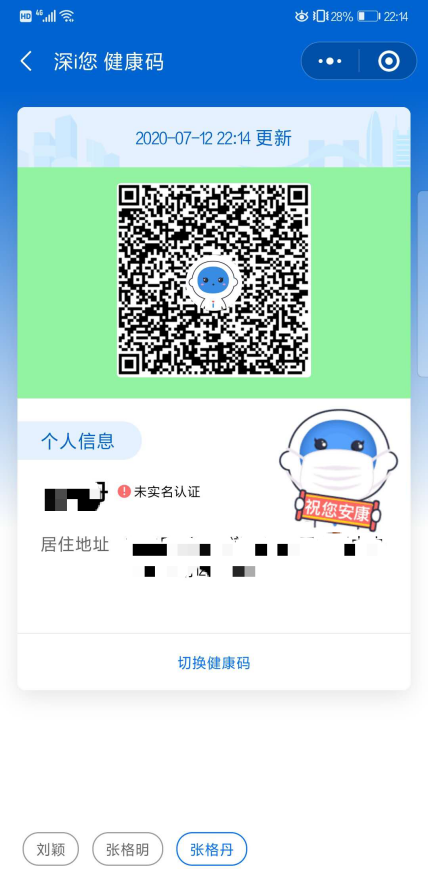 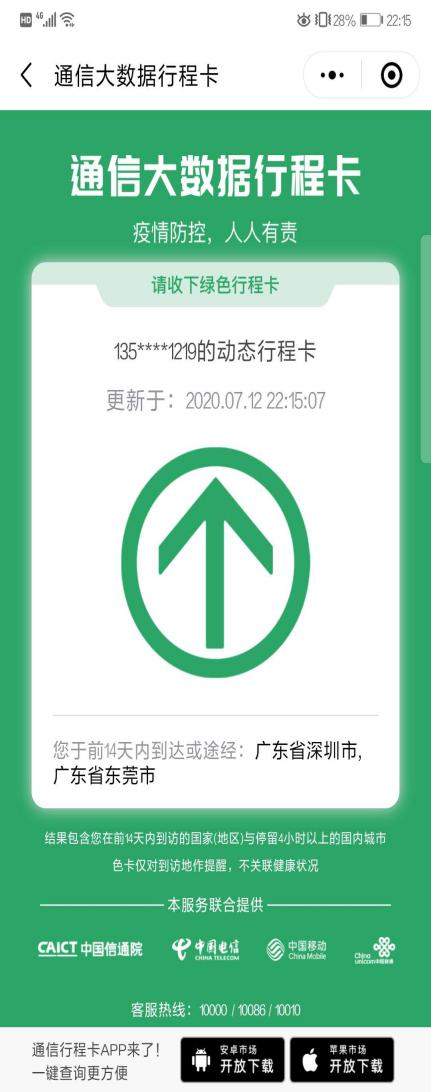 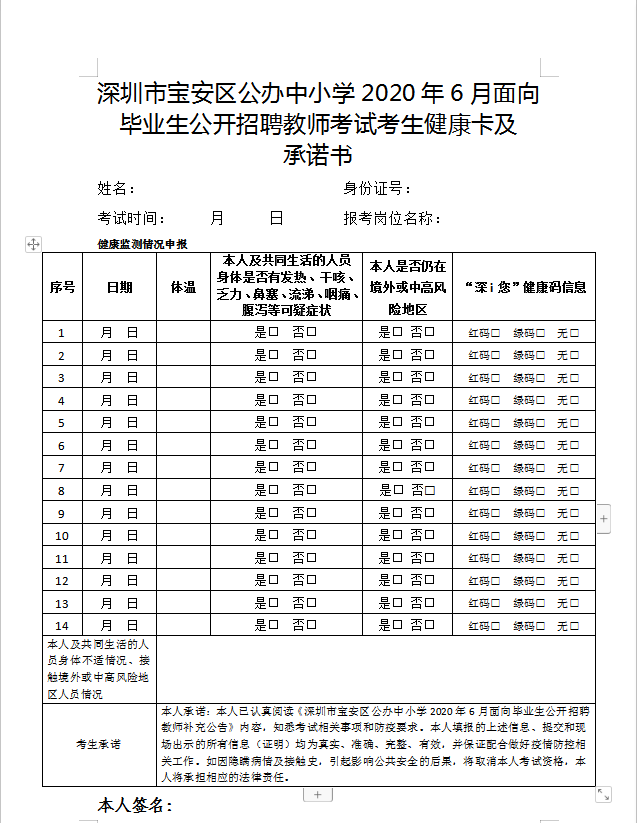 